* В программе возможны измененияОРГКОМИТЕТ ВЫСТАВКИ:Тел./факс: (8362) 42-03-58, E-mai: rmepalata@mail.ru;Тел.\факс:(8362) 23-19-50,E-mai: rme@mail.ru 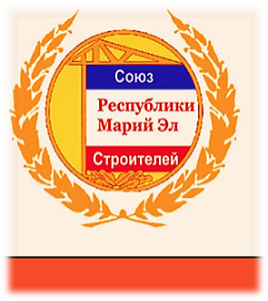 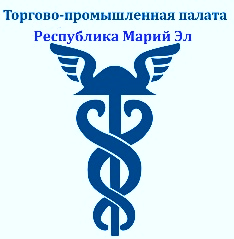 ПРОГРАММА                    «Торгово-строительной выставки-ярмарки «Строим дом»                     «Выставочный центр» Торгово-промышленной палаты РМЭ24 ноября - 26 ноября 2017 г.24 ноября 2017 года, пятница24 ноября 2017 года, пятница24 ноября 2017 года, пятница10.00Открытие «Выставки-ярмарки «Строим дом» 2 этаж «Выставочного центра» Торгово-промышленная палата10.00-17.00Работа «Выставки-ярмарки «Строим дом»2 этаж «Выставочного центра» Торгово-промышленная палата10.00-10.30Приветственное слово к открытию                 Торгово-строительной выставки-ярмарки «Строим дом» Сцена, 2 этаж «Выставочного центра», Министерство строительства, архитектуры и ЖКХ по РМЭ, Министерство промышленности, экономического развития и торговли РМЭ10.30-10.50Начало работы «Выставки-ярмарки «Строим дом», видеофильм о строительном комплексе РМЭ2 этаж «Выставочного центра» Торгово-промышленная палата, Союз строителей РМЭ и ГБПОУ Республики Марий Эл «Йошкар-Олинский строительный техникум»-11.00-13.00Круглый стол с участием строительных организаций членов РМОР «Союз строителей РМЭ» и членов АСРО «Гильдии строителей Республики Марий Эл» по теме:Ценообразованию в строительстве Новые изменения в ФЗ-214Применение ФЗ-44 при осуществлении строительных и подрядных работ"Керамический блок в многоэтажном строительстве"Конференц-зал, 2 этаж «Выставочного центра»Центр по ценообразованию в строительстве и ЖКХ, руководитель-Алексеева Галина ГеоргиевнаМинстрой, начальник отдела инвестиций, строительства и стройиндустрии-Воронцова Наталья ЛеонидовнаПредставитель Министерства промышленности, экономического развития и торговли РМЭООО «СтройСклад» - Емельянов Иван11.00-12.00Мастер-класс по теме:Кирпичная кладкаМалярные и декоративные работыОблицовка плиткойРоспись малых архитектурных формСборка домиков из конструктора «Лего»2 этаж «Выставочного центра» Торгово-промышленная палата, ГБПОУ Республики Марий Эл «Йошкар-Олинский строительный техникум»-Храмова Марина Аркадьевна12.00-12.30Мастер-класс по теме:Обустройство доступной среды для маломобильных групп населенияСцена 2 этаж «Выставочного центра» Торгово-промышленная палата, ООО «Винтаж» (Ресурсный центр «Доступная среда»)-Головлев Алексей12.30-12.45Мастер-класс по теме:Преимущества и условия государственной программы ипотечного кредитования от Банка «Хлынов».Сцена, 2 этаж «Выставочного центра», специалист АО КБ Хлынов – Жилин Евгений12.45-12.50Презентация ООО ТД «Прицепы и фаркопы» Сцена, 2 этаж «Выставочного центра»13.00-14.00Мастер-класс по теме:Современные решения для гидроизоляции.Гидроизоляция в частном домостроенииСцена, 2 этаж «Выставочного центра»ООО «Аквамастер», директор Александр Дмитриков14.00-14.30Конкурс, МК создай свою кухнюСцена, 2 этаж «Выставочного центра» Мебельград14.30-15.00Мастер-класс по теме:Кладка керамических блоковСцена 2 этаж «Выставочного центра» Торгово-промышленная палата, ООО «СтройСклад» - Емельянов Иван14.30-16.00Круглый стол по теме:Вопросы не трудовой занятости и легализации не трудовых отношенийВзаимодействие предпринимательского сообщества с УФСИН по РМЭПрезентация потенциала системы УФСИН по РМЭКонференц-зал, 2 этаж «Выставочного центра»Представитель Администрации города Йошкар-ОлаПредставители УФСИН по Республике Марий Эл 15.00-15.10Презентация  ЖК «Центральный»Сцена, 2 этаж «Выставочного центра»15.10-15.20Презентация СК «Восход»Сцена, 2 этаж «Выставочного центра»15:20-15:25Презентация магазин «АкваГаз»Сцена, 2 этаж «Выставочного центра»15:25-15:30Презентация ООО «Здоровье в каждый дом»Сцена, 2 этаж «Выставочного центра»15:30-15:40Презентация ООО компания "ДОМ"Сцена 2 этаж «Выставочного центра» Торгово-промышленная палата, ООО компания "ДОМ" руководитель офиса продаж- Лаптева Ольга16.00-16.30Мастер-класс по теме:Энергоэффективные решения в строительной отрасли.Новый газобетонный блок с лучшими теплоизоляционными качествамиКонференц-зал, 2 этаж «Выставочного центра», специалисты Института строительства и архитектуры ПГТУ, ассистент кафедры Проектирование зданий - Хинканин Леонид Александрович, аспирант кафедры Проектирование зданий – Иванов Андрей Владимирович16.30-17.00Осмотр выставочной экспозиции2 этаж «Выставочного центра» Торгово-промышленная палата17.00Закрытие Выставочного центра и сдача под охрану2 этаж «Выставочного центра» Торгово-промышленная палата25 ноября 2017 года, суббота25 ноября 2017 года, суббота25 ноября 2017 года, суббота10.00-15.00Работа «Выставки-ярмарки «Строим дом»2 этаж «Выставочного центра» Торгово-промышленная палата10.00-10.30Начало работы «Выставки-ярмарки «Строим дом», видеофильм о строительном комплексе РМЭСцена, 2 этаж «Выставочного центра» Торгово-промышленная палата, ГБПОУ Республики Марий Эл «Йошкар-Олинский строительный техникум»10.30-11.30Мастер-класс по теме:Инновационные технологии в кровлях и в гидроизоляцииСцена 2 этаж «Выставочного центра» Торгово-промышленная палатаКомпания «Эластолюкс», генеральный директор-Михеев Дмитрий Николаевич11.30-12.00Мастер-класс по теме:Сборка домокомплекта из СИП-панелей  Сцена 2 этаж «Выставочного центра» Торгово-промышленная палата, ООО компания "ДОМ" руководитель офиса продаж- Лаптева Ольга и специалист по сборке -Новоселов Максим12.00-12.30Перерыв2 этаж «Выставочного центра»12.00-12.10Презентация СК «Восход»Сцена, 2 этаж «Выставочного центра»12.10-12.30Мастер класс Создай свою кухнюСцена, 2 этаж «Выставочного центра» Мебельград12.30-13.00Мастер-класс по теме:Нанесение на поверхности декоративных материалов «Декораца»Сцена 2 этаж «Выставочного центра» Торгово-промышленная палата, ООО ТПП «Технодекор»Эдуард Саджидинов13.00-13.15Мастер-класс по теме:Печи и котлы  Сцена 2 этаж «Выставочного центра» Торгово-промышленная палата, ИП Москвичева , Москвичева Людмила13.15-13.30Мастер-класс по теме:Удаленный мониторинг объекта с помощью видеонаблюдения.Принцип работы GPS-сигнализацииСцена 2 этаж «Выставочного центра» Торгово-промышленная палата, специалисты МРО ВДПО-Чегуров Александр, Хазиев Альберт, Алалов Роман13.30-14.00"Керамический блок в многоэтажном строительстве"Сцена2 этаж «Выставочного центра» Торгово-промышленная палата, ООО «СтройСклад» - Емельянов Иван13.30-14.30Мастер-класс по теме:Кирпичная кладкаМалярные и декоративные работыОблицовка плиткойРоспись малых архитектурных формСборка домиков из конструктора «Лего»2 этаж «Выставочного центра» Торгово-промышленная палата, ГБПОУ Республики Марий Эл «Йошкар-Олинский строительный техникум»-Храмова Марина Аркадьевна14.00-14.05танцыСцена, 2 этаж «Выставочного центра»14.05-14.10Презентация  магазин АквагазСцена, 2 этаж «Выставочного центра»14:10-14:20Презентация  ЖК «Центральный»Сцена, 2 этаж «Выставочного центра»14:20-14:25Презентация ООО «Здоровье в каждый дом»Сцена, 2 этаж «Выставочного центра»14.30-15.00Церемония вручения дипломов участникам «Торгово-строительной выставки-ярмарки «Строим дом»Торгово-промышленная палата, РМОР «Союз строителей РМЭ»15.00Закрытие павильона и сдача стендов под охрану2 этаж «Выставочного центра» Торгово-промышленная палата26 ноября 2017 года, воскресенье26 ноября 2017 года, воскресенье26 ноября 2017 года, воскресенье10.00-15.00Работа «Выставки-ярмарки «Строим дом»2 этаж «Выставочного центра» Торгово-промышленная палата10.00-10.30Демонстрация видеофильм о строительном комплексе РМЭСцена, 2 этаж «Выставочного центра» Торгово-промышленная палата, Союз строителей РМЭ и ГБПОУ Республики Марий Эл «Йошкар-Олинский строительный техникум»10.30-11.00Мастер-класс по теме:Кладка керамических блоковСцена 2 этаж «Выставочного центра» Торгово-промышленная палата, ООО «СтройСклад» - Емельянов Иван11.10-12.20Презентация СК «Восход»Сцена, 2 этаж «Выставочного центра»11.30-12.00Мастер-класс по теме:Сборка домокомплекта из СИП-панелей  Сцена 2 этаж «Выставочного центра» Торгово-промышленная палата, ООО компания "ДОМ" руководитель офиса продаж- Лаптева Ольга и специалист по сборке -Новоселов Максим12.00-12.05танцыСцена, 2 этаж «Выставочного центра»12.05-12.10Презентация  магазин АквагазСцена, 2 этаж «Выставочного центра»11.00-12.00Мастер-класс по теме:Кирпичная кладкаМалярные и декоративные работыОблицовка плиткойРоспись малых архитектурных формСборка домиков из конструктора «Лего»2 этаж «Выставочного центра» Торгово-промышленная палата, ГБПОУ Республики Марий Эл «Йошкар-Олинский строительный техникум»-Храмова Марина Аркадьевна12.15-13.00Мастер класс Создай свою кухню ,Розыгрыш подарков Сцена, 2 этаж «Выставочного центра» Мебельград13:10-13:20Презентация  ЖК «Центральный»Сцена, 2 этаж «Выставочного центра»13:20-13:25Презентация ООО «Здоровье в каждый дом»Сцена, 2 этаж «Выставочного центра»13.25-13.30Презентация ООО ТД «Прицепы и фаркопы» Сцена, 2 этаж «Выставочного центра»13.30-13.45Мастер-класс по теме:Сборка домокомплекта из СИП-панелей  Сцена 2 этаж «Выставочного центра» Торгово-промышленная палата, ООО компания "ДОМ" руководитель офиса продаж- Лаптева Ольга 15.00Закрытие павильона и завершение работы «Выставки-ярмарки «Строим дом» 2 этаж «Выставочного центра» Торгово-промышленная палата